FIŞĂ DE ÎNSCRIERElaConcursul Judeţean de Recitări  pentru liceeni„Sub aripa lui Nichita”, Ediţia a XV-aPloieşti, 22-30 martie 2022Nume și prenume participant...................................................................................................... Instituţia de învăţământ ..............................................................................................................Clasa ...........................................................................................................................................Telefon.......................................................................................................................................CNP............................................................................................................................................Adresa poștală.............................................................................................................................Adresa e-mail.............................................................................................................................Profesor coordonator..................................................................................................................Poezii pregătite pentru concurs: Titlul poeziei............................................................................................................      Autor....................................................................................................................... Titlul poeziei.............................................................................................................                Autor............................................................................................................................Se atașează copie: C.I. și carnet de elev vizat la ziVă facem cunoscut că ne rezervăm dreptul de a publica înregistrările recitărilor pe site-ul și pe pagina de Facebook a instituției noastre.	Prin participarea la concurs, în această formă, vă exprimați acordul ca organizatorii să prelucreze datele voastre cu caracter personal și vă asumați cunoașterea drepturilor prevăzute în Legea nr. 190 din 18 iulie 2018 privind măsuri de punere în aplicare a Regulamentului (UE) 2016/679 al Parlamentului European şi al Consiliului din 27 aprilie 2016, privind protecţia persoanelor fizice în ceea ce priveşte prelucrarea datelor cu caracter personal şi privind libera circulaţie a acestor date. Instituția organizatoare declară că datele colectate nu vor fi transmise către un alt operator din țară sau străinătate, decât în condițiile prevăzute de lege.       Data, 									Semnătura,Casa de Cultură „Ion Luca Caragiale”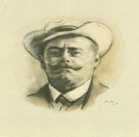 a Municipiului Ploiești                                                  Piața Eroilor nr 1A                                                                        Telefon: 0244. 578.148                                                                              Fax: 0244/ 578.149e-mail: secretariat@casadecultura.ro